October 19, 2023	Project:	Bell Street First to Elliott10:00 am – 11:30 am	Type:	CIP	Phase:	Schematic (60%)	Previous Reviews:	3/16/2023 Concept	Presenters:	Joey Aitken, Andrew Barash, SDOT; Hannah Vondrak, GGN Landscape Architects	Attendees:			Ryan Packer, The UrbanistRecusals and DisclosuresProject Description The Seattle Office of the Waterfront is proposing to improve Bell Street from Elliott Ave to 1st Ave. This project is one of the east west right of way connections that is being improved as part of the Waterfront Seattle project. The segment of Bell Street between 1st Ave and Elliott Ave, will become a one-way road, eastbound between Elliott and Western avenues, and westbound between Western and 1st Avenues. This solution relates to the  reconfiguration of the street grid to accommodate the new Elliott Way, which will become a two-way road connecting the one-way Western Ave and one-way Elliott Ave. There will be a signalized intersection at Western Ave and Bell St for traffic going to or coming from the new Elliott Way. There will also be stop signs located at the intersection for vehicles traveling on Bell St.(p.17 in presentation)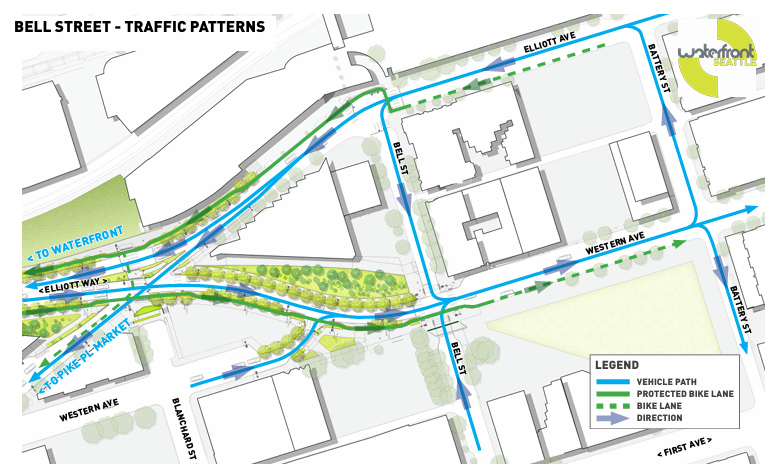 The reconfiguration will allow for a series of improvements that improve auto, bicycle, and pedestrian connections due to the removal of the former Hwy 99 tunnel and the larger Waterfront project. These improvements include:Bike lanesWidened sidewalksSeating areasFurnishings and enhanced plantingsThe program also includes the repurposing of a former sign bridge into a project feature that will provide a distinct element for the project. The former sign bridge will include lighting, and a raised base with landscape enhancements.Meeting Summary This is the Seattle Design Commission’s (SDC) second review of the project. The purpose of this meeting was to review the schematic design (60%) phase. The SDC voted, 6-0, to approve the schematic design phase for the Bell Street First to Elliott project with several recommendations.  The project will not be reviewed again by the Commission.Agency CommentsNonePublic CommentsNoneSummary of PresentationThe project team presented information on the following topics:Site location and contextSite overview and circulationCommunity EngagementEvolution of design since last review (p. 64 from presentation)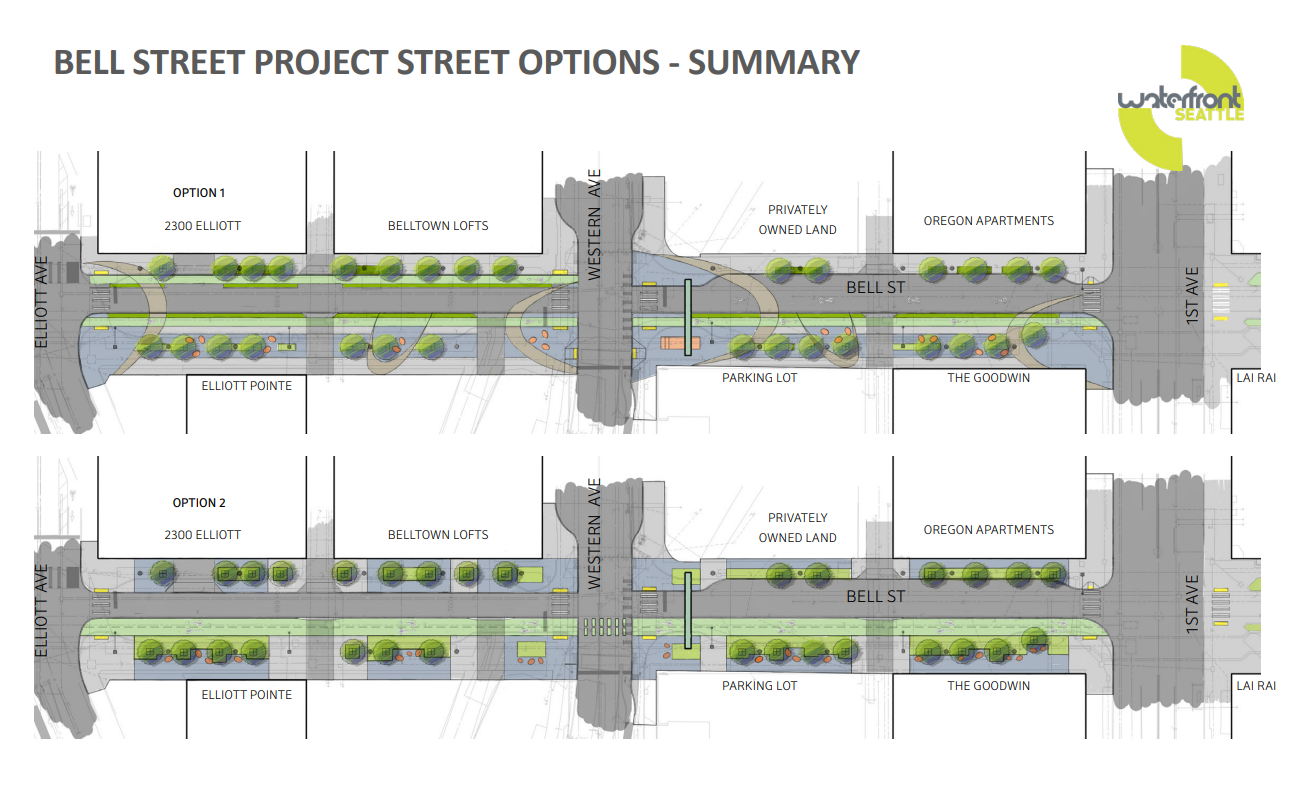 Summary of Commission Discussion and Recommendations The Commission organized their conversation around these subjects:The overall design and its ability to meet the goals of the projectCirculation and “moving through” spaces – incl. road configuration and bike lanesGathering, lingering, and view spaces EquitySustainabilityIntegration with Waterfront project and surrounding neighborhoodOverall DesignThe commissioners expressed support for the refinements the project team made to the plans. Relocation of the bike lane to the north side of the street, consolidation and shifts in location of  plantings and seating, and plans to illuminate the sign bridge addressed previous recommendations of the Commission. Circulation and “moving through” spaces Commissioners expressed support for moving the bike lane to the north side of the street, reducing the risk of car and bike collisions and pedestrian-bike conflicts. Incorporating more plantings in the median was also seen as a way the new design addressed the Commission’s recommendation to reduce the potential for bike pedestrian conflicts. Commissioners noted that eliminating plantings on Block 2, and expanding sidewalks, improved pedestrian circulation. Gathering, lingering, and view spaces Overall:Commissioners appreciated the increased clarity in the hierarchy of spaces. They noted that the shift of the bike lane and planting areas improved the quality of spaces for lingering. Trading the plantings at the base of trees for a “rock wash” cobble was seen as a good solution, but Commissioners also suggested the inclusion of pavers that allow permeability. Sign bridge:Commissioners discussed the character of the sign bridge lighting and how the sign is attached to the ground.  They suggested uplighting the structure instead of integrated lighting. There was no consensus on either approach. Commissioners expressed concern for how the sign bridge will meet the ground. These details will be important.Stormwater:Commissioners discussed stormwater and understood that water quality treatment was not possible with this project.  Seating:Commissioners agreed that boulders are a good solution but encouraged the team to continue to refine their design with attention to comfort,maximizing activation benefits along the corridor, and to bring meaning and metaphor to the steep slope. Plant selections were discussed. Commissioners appreciated the care given to plant selection, with  attention to their viability in this hightraffic, urban space. They questioned whether the “meadow” idea would be successful, given the small size of the planting areas. ActionThe SDC thanked the team for their presentation of the schematic design for the Bell Street First to Elliott project. Commissioners applauded the team for achieving continuity despite changes to staffing.The SDC expressed appreciation for pedestrianizing this corridor. Commissioners appreciated:Shift ofbike lane to the north side of the streetConnection of newdesign language with older Bell Street segment to the eastIllumination of historic sign bridge structure Retention and celebration of the historic SR99 sign bridge midcentury “engineering as architecture”. Rock seating elementsExclusion of planting on block 2 for pedestrian space expansion The commission provided the following recommendations:Continue to consider lighting approach on gateway structure as key component of celebratory design/architectural history.Consider activation of building frontages as seating locations are optimized.Consider whether the meadow idea will be successful given the limited size planting areas.Develop this project at a celebratory moment in the Market to MOHAI corridor.Refine the boulder design and placement for seating comfort, especially in consideration of people with mobility limitations. Refine the design to best express the overarching “rock outwash” project concept. The Design Commission does not anticipate reviewing the project again. DRAFTMEETING MINUTESBruce A. Harrell
MayorRico Quirindongo
Acting Director, OPCDJill Crary, ChairAdam Amrhein, Vice ChairMatt AalfsPhoebe BogertErica BushElizabeth ConnerBen GistKevin O’NeillPuja ShawMolly SpetalnickMichael Jenkins
DirectorValerie Kinast
Strategic AdvisorWindy Bandekar
PlannerJuliet Acevedo
Administrative StaffOctober 19, 2023Convened 10:00 amAdjourned 11:30 amProjects Reviewed 		Bell Street ROW improvements, from First to ElliottCommissioners Present	Matt AalfsJay BackmanPhoebe BogertElizabeth ConnerBen Gist	Puja ShawMolly Spetalnick (non-voting)Commissioners ExcusedAdam AmrheinJill Crary, ChairKevin O’NeilStaff PresentMichael JenkinsWindy Bandekar Juliet AcevedoOctober 19, 2023Convened 10:00 amAdjourned 11:30 amProjects Reviewed 		Bell Street ROW improvements, from First to ElliottCommissioners Present	Matt AalfsJay BackmanPhoebe BogertElizabeth ConnerBen Gist	Puja ShawMolly Spetalnick (non-voting)Commissioners ExcusedAdam AmrheinJill Crary, ChairKevin O’NeilStaff PresentMichael JenkinsWindy Bandekar Juliet AcevedoOffice of Planning and Community Development600 4th Avenue, Floor 5
PO Box 94788
Seattle, WA 98124-4019TEL  206-615-1349
FAX  206-233-7883seattle.gov/opcdOctober 19, 2023Convened 10:00 amAdjourned 11:30 amProjects Reviewed 		Bell Street ROW improvements, from First to ElliottCommissioners Present	Matt AalfsJay BackmanPhoebe BogertElizabeth ConnerBen Gist	Puja ShawMolly Spetalnick (non-voting)Commissioners ExcusedAdam AmrheinJill Crary, ChairKevin O’NeilStaff PresentMichael JenkinsWindy Bandekar Juliet Acevedo